ОТЧЕТ ОБЩЕСТВЕННОЙ ПАЛАТЫ городского округа КОРОЛЁВ
 О ПРОВЕДЕННЫХ МЕРОПРИЯТИЯХ в мае 2021 годаПредседатель Общественной палаты г.о. Королев О.Б. Корнеева№ п/п№ п/пдатамероприятиеучастие в мероприятиях органов местного самоуправл. фотография с проведенногомероприятия102.05.202102.05.2021В ночь на 2 мая казаки Королевского хуторского казачьего общества под руководством атамана, члена Общественной палаты г.о.Королев Владимира Самолдина  провели охрану праздничного Богослужения в трёх Храмах города. (комиссия 6)-r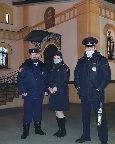 204.05.202104.05.20219 мая для каждого человека в нашей стране - символ бессмертного народного подвига, беспримерной стойкости, мужества тех, кто в тяжёлой войне отстоял родную землю и избавил мир от фашизма.По традиции к 9 мая каждый ветеран Великой Отечественной войны -  а это те, кто защищал Родину в бою, кто помогал фронту в тылу, те кто перенёс тяготы фашистских концлагерей, блокаду Ленинграда и вдовы ветеранов получают именные поздравления  с Днём Победы и подарки в виде продовольственных наборов от главы г.о.Королев Александра Николаевича ХОДЫРЕВА @a.hodirev .К вручению подарков ВДОВАМ ветеранов Великой Отечественной войны присоединилась Общественная палата г.о.Королев.Сегодня от имени главы города члены муниципальной Общественной палаты адресно поздравили ВДОВ ветеранов с наступающим праздником - ДНЁМ ПОБЕДЫ!Адресные поздравления ВДОВ ветеранов от имени главы города будут продолжены. (ОП)-r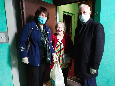 305.05.202105.05.2021Общественная палата г.о.Королев продолжила передавать ВДОВАМ ветеранов Великой Отечественной войны персональные поздравления к 9 мая от главы г.о.Королев Александра Николаевича ХОДЫРЕВА Сегодня, 5 мая, активисты муниципальной Общественной палаты с визитом внимания посетили ВДОВ ветеранов и поздравили их от имени главы города с наступающим праздником - ДНЁМ ПОБЕДЫ, передав открытки и подарки в виде продовольственных наборов.Несмотря на преклонный возраст, чувствуют себя вдовы ветеранов Великой Отечественной войны хорошо и, не скрывая волнения, делятся своими впечатлениями. Принимают поздравления и подарки как уважение и признание труда к их поколению - поколению победителей в той войне, отстоявших мирную жизнь нынешнего поколения.Благодарили главу города Александра Николаевича ХОДЫРЕВА за внимание к ним и бережное отношение к истории Родины. (ОП)-r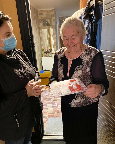 408.05.202108.05.20218 мая член Общественной палаты г.о. Королев Людмила Кузина приняла участие и осуществила техническое ведение тематической программы "Законы развития языка. Русский язык – саморазвивающаяся система? Деградация или самовоспроизведение?", приуроченной ко Дню Славянской письменности и культуры. Гостями Клуба выступили фольклорист, исследователь народных традиций и праздников в быту, преподаватель русского языка Анна Андреевна Казакова, а также лингвист, исследователь Буквицы и коренных смыслов русского языка Алексей Николаевич Квасов. Зрители узнали об основных тенденциях развития языка, о том, какие изменения претерпевал русский язык на протяжении своего существования, о реформах орфографии – зачем они нужны и можно ли обойтись без них и многом другом. Гости встречи тепло встретили тему вечера, активно задавали вопросы и дополняли выступающих. Вечер сопровождался фотографическими и музыкальными материалами. (комиссия 3)-r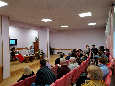 509.05.202109.05.2021В Королеве 9 мая прошли индивидуальные парады для ветеранов Великой Отечественной войны, организованные Администрацией города Королев.Ветеранов приветствовали бойцы, одетые в форму солдат 1940-х годов, с военно- историческим оружием и знаменем Победы в руках.Сегодня для победителей звучали песни военных лет.С праздником Победы поздравили Героев Советник Главы городского округа Королев Жанна Николаевна Прокофьева, генеральный директор УК АО «Жилсервис» Евгений Петров и преподнесли им подарки.Общественная палата г.о.Королев приняла участие в парадах для двух ветеранов - Алексея Никифоровича УДОВИЦКОГО и  Гавриила Степановича НЕМКОВА.Мы поблагодарили наших ветеранов за мирное небо над головой, за  их мужество и героизм, а также пожелали нашим ветеранам и их близким крепкого здоровья, добра, благополучия и мира, который они отстояли такой огромной ценой.(ОП)даt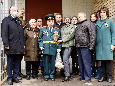 609.05.202109.05.2021На Мемориале "Братская могила воинов Советской Армии, погибших в Отечественной войне 1941- 1945 годов", расположенным в мкр. Текстильщики, где захоронены солдаты, умершие в госпитале в годы Великой Отечественной войны, прошли торжественно-траурные мероприятия, посвящённые 76-й годовщине Победы советского народа в Великой Отечественной войне.Почтить память погибших на Болшевском кладбище пришли представители Администрации, общественных и ветеранских организаций, депутаты Совета депутатов г.о.Королев, члены Общественной палаты, представители движения "Юнармия", жители города.Перед участниками мероприятия выступили советник главы города Королев Жанна Прокофьева и председатель Совета ветеранов труда, войны, правоохранительных органов и вооруженных сил страны, контр-адмирал Владимир Ковтуненко.В завершении торжественного мероприятия присутствующие возложили к памятнику цветы. (ОП)даt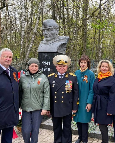 709.05.202109.05.2021Торжественная церемония возложения цветов прошла сегодня в Королеве на Мемориале Славы у вечного огня.В церемонии приняли участие Глава города Александр ХОДЫРЕВ, депутаты Государственной думы Сергей ПАХОМОВ и Московской областной думы Сергей КЕРСЕЛЯН, руководители администрации, представители Совета депутатов города, Общественной палаты, работники градообразующих предприятий, студенты, учащиеся, члены общественных и патриотических организаций, жители города.Всех королевцев с 76-йгодовщиной победы в Великой Отечественной войне поздравил глава города Александр Ходырев.Участники торжественного мероприятия почтили память героев минутой молчания и возложили цветы к вечному огню. Праздничную программу продолжили театрализованные представления и выставка военной техники, а в небо над КОРОЛЕВЫМ запустили праздничный салют. (ОП)даt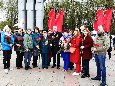 811.05.202111.05.2021Вопрос содержания детских игровых площадок, а также их благоустройства, становится одним из самых актуальных на сегодняшний день.Общественная палата г.о.Королев продолжает проверки внутриквартальных и дворовых детских игровых площадок на соответствие требованиям безопасности по содержанию и эксплуатации.11 мая Общественная палата посетила детские игровые комплексы по адресам:- ул. Пионерская, дом N 37А (Площадка 1);-  ул. Гагарина, дом N 38 (Площадка 2);-  ул. Гагарина, дом N 32 (Площадка 3).Контрольные мероприятия показали: площадки содержатся в хорошем состоянии. На объектах установлены информационные доски, игровое оборудование находится в рабочем состоянии, видимых неисправностей и повреждений не имеется. При проверке объектов особое внимание уделялось скрытым труднодоступным элементам и износу подвижных частей оборудования.Имеется замечание: на Площадке 1 у игрового оборудования "карусель" разбиты упорные подшипники - необходимо заменить.По результатам проверки составлен АКТ, который будет направлен в адрес субъекта, отвечающего за данную площадку - УК АО "Жилкомплекс" и МБУ «Автобытдор» для устранения замечания. (ОП)-Проверено3 площадкиs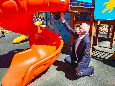 911.05.202111.05.2021Проблемы с контейнерными площадками (КП) ещё остаются. Сегодня, 11 мая, контрольная группа Общественной палаты г.о.Королев по обращениям жителей проверила санитарное содержание КП на соответствие новому экологическому стандарту, расположенной между домами №16А и №14 по пр. Космонавтов.Проверка показала: КП не соответствует требованиям действующего законодательства. Четыре серых контейнера и три синих сетчатых стоят под открытым небом. Необходимо дооборудовать площадку водонепроницаемой крышей.Бункер переполнен. Нарушен график вывоза мусора. На территории вокруг бункера начинают образовываться навалы КГМ.По данным проверки составлен АКТ, который направлен в адрес Управляющей компании АО «Жилкомплекс» и регоператора для устранения замечаний. (комиссия 2)-s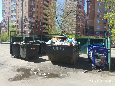 1011.05.202111.05.2021Мобильная группа муниципальной Общественной палаты продолжает следить за качеством оказываемых услуг по вывозу отходов из жилого сектора. 11 мая были проверены контейнерные площадки (КП) по следующим адресам:- ул. Гагарина, д.30 (КП-1);- ул. Гагарина, д.38 (КП-2);- ул. Пионерская, д.37А  (КП-3).Контрольные мероприятия показали:КП соответствуют требованиям действующего законодательства, содержатся в хорошем состоянии, график вывоза мусора не нарушен. Имеются замечания: на баках отсутствуют информационные наклейки. -  У КП-2 - на информационном плакате вандальная надпись.- На КП-3 под навесом находится физически повреждённый серый контейнер.По результатам проверки составлен АКТ, который будет направлен в адрес регионального оператора и УК АО «Жилкомплекс» для устранения замечаний. (ОП)-Проверено3 КПs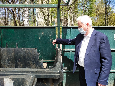 1111.05.202111.05.2021Общественная палата г.о.Королев в рамках национального проекта "Демография" продолжает контроль по исполнению действующего законодательства безопасности при эксплуатации и содержанию детских игровых площадок (ДИП).Сегодня мобильная группа Общественной палаты  с проверкой посетила два объекта по следующим адресам:- ул. Пионерская, д.31А (ДИП N1);- ул. Пионерская, д.45 (ДИП  N2).Контрольные мероприятия показали: все игровые конструкции находятся в рабочем состоянии. На площадках поддерживается чистота.Имеются замечания:- ДИП N1 - отсутствует термоусаживаемая трубка защитного покрытия цепного подвеса детской качели, сломано пластмассовое сидение, повреждено ударопоглощающее покрытие, в песочнице мало песка;- ДИП N2 - на скамейках нарушено ЛКП, деревянные элементы (сиденья) качелей и каруселей физически устарели, у теневого навеса песочницы нарушено ЛКП.По результатам проверки составлен АКТ, который будет направлен в адрес субъекта, отвечающего за данную площадку - УК АО "Жилкомплекс" и МБУ «Автобытдор» для устранения замечаний. (ОП)-Проверено2 площадкиs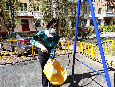 1211.05.202111.05.2021В рамках контрольных мероприятий мобильная группа Общественной палаты г.о.Королев 11 мая проверила контейнерные площадки (КП) по адресам: - ул. Пионерская, д.31 (КП-1);- ул. Пионерская, д.47 (КП-2).Осмотр площадок показал: объекты оборудованы в соответствии с требованиями действующего законодательства, содержатся в хорошем состоянии, график вывоза мусора не нарушен. Имеются замечания: на КП-1- у баков отсутствуют информационные наклейки, синий сетчатый контейнер находится не под водонепроницаемой крышей, рядом с контейнерами на площадке лежит картонная тара с п/э пленками. По результатам проверки составлен АКТ, который направлен в адрес Управляющей компании АО "Жилкомплекс" и регоператора для устранения замечаний. (ОП)-Проверено2 КПs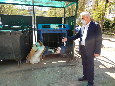 1312.05.202112.05.2021Очередной рейд по соблюдению правил осуществления проезда на общественном транспорте проведён на территории городского округа Королев. Сегодня, 12 мая, инспекторы межмуниципального управления N2 ГКУ АПИ МО совместно с Общественной палатой г.о.Королев и УМВД России по г.о.Королев провели рейд по соблюдению правил осуществления проезда как пассажирами, так и водителями на 2-х маршрутах N 392 и № 28 наземного общественного транспорта, проходящих по территории г.о.Королев.В ходе рейда особое внимание уделялось проверке технического состояния валидаторов и соблюдению водителями транспортных средств правил взимания оплаты за проезд, выдачи билетов пассажирам. Всего было проверено 9 транспортных средств - выявлены нарушения. Всем нарушителям были вынесены постановления по делу об административном правонарушении о назначении административного наказания.В рамках профилактики возникновения нарушений правил осуществления проезда, с водителями т/с и пассажирами в момент проведения проверки инспекторами были проведены разъяснительные беседы об ответственности предусмотренной КОАП МО за несоблюдение правил осуществления проезда, а члены Общественной палаты устно уведомляли о том, что проездной билет является подтверждением совершения поездки и гарантирует страховое возмещение в случае нанесения вреда здоровья пассажира при аварийных случаях, и выдавали памятки. Рейды на транспорте продолжаются. (комиссия 1 + ОП)-s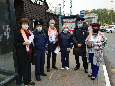 1412.05.202112.05.2021Сегодня, 12 мая, в рамках плановых контрольных мероприятий Общественная палата г.о.Королев проинспектировала контейнерные площадки (КП) по адресам:- ул.Чайковского, д.6 (КП-1);- ул.Чайковского, д.10 (КП-2);- ул.Гагарина, д.36А (КП-3). Осмотр площадок показал: КП-1 и КП-2- соответствуют требованиям действующего законодательства; КП-3 - не соответствует новому экологическому стандарту- над серыми и синим контейнерами отсутствует водонепроницаемая крыша.Все объекты содержатся в хорошем состоянии, графики вывоза мусора не нарушены.Имеются замечания:- КП-1- начали появляться навалы ТКО вокруг синего сетчатого контейнера, на баках отсутствуют информационные наклейки;- КП-2 - вандальная надпись на информационном плакате, отсутствуют на баках информационные наклейки.По результатам проверки составлен АКТ, который направлен в адрес Управляющей компании АО "Жилкомплекс" и регоператора для устранения замечаний. (ОП)-Проверено3 КПs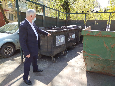 1512.05.202112.05.2021Общественная палата г.о.Королев в рамках национального проекта "Демография" продолжает контроль по исполнению действующего законодательства безопасности при эксплуатации и содержанию детских игровых площадок (ДИП).Сегодня мобильная группа Общественной палаты с проверкой посетила три объекта по следующим адресам:- ул. Гагарина, д.38 (ДИП-1);- ул. Гагарина, д.46 (ДИП-2);- ул. Чайковского, д.6 (ДИП-3).Контрольные мероприятия показали: все игровые конструкции находятся в рабочем состоянии. На площадках поддерживается чистота. Имеются замечания:- ДИП-1 и ДИП-2 - повреждены защитные трубки цепного подвеса детских качелей, - ДИП-1- ударопоглощающее покрытие исчерчено мелом;- ДИП-3 - отсутствует термоусаживаемая трубка защитного покрытия цепного подвеса качели, нарушено ЛКП на скамейках и деревянных бортах песочницы - имеются задиры (необходимо зачистить и покрасить деревянные части оборудования), имеются выступающие элементы из фундамента игровой конструкции "горки" (срочно устранить!), деревянные элементы (сиденья) качелей и каруселей физически устарели. По результатам проверки составлен АКТ, который будет направлен в адрес субъекта, отвечающего за данные площадки – УК АО «Жилкомплекс» и МБУ «Автобытдор» для устранения замечаний. Проверки продолжаются. (ОП)-Проверено3 площадкиs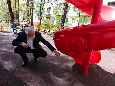 1612.05.202112.05.2021Сегодня в офисе Общественной палаты г.о.Королев состоялась рабочая встреча председателя палаты Ольги Корнеевой, ответственного секретаря Виталия Красули с председателем комиссии по "ЖКХ, капитальному ремонту, контролю за качеством работы управляющих компаний, архитектуре, благоустройству территорий..." Общественной палаты Маргаритой Белозеровой, которая доложила о ходе проверочных мероприятий, проведенных совместно с депутатом Совета депутатов В.А.Доморадским по качеству ремонта МОП в МКД и о намеченных планах по приёмке выполненных работ на май месяц. В ходе встречи были затронуты вопросы осуществления контроля за уборкой дворовых территорий и ОДХ муниципалитета и работы по обращениям жителей.По итогам встречи принято решение продолжить проверки хода реализации программы по благоустройству дворовых и общественных территорий и активней включиться в работу по организации и проведению совместно с АПИ и УМВД общественных рейдов за соблюдением правил осуществления проезда как пассажирами так и водителями на маршрутах наземного общественного транспорта на территории муниципалитета. (комиссия 1)-k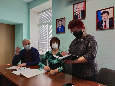 1712.05.202112.05.202112 мая казаки Королевского хуторского казачьего общества под руководством атамана, члена Общественной палаты г.о.Королев Владимира Самолдина приняли участие в смотре строя и песни в школе N2 им. В.Н.Михайлова. (комиссия 6)-t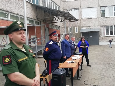 1812.05.202112.05.2021В рамках программы профилактики кариеса «Наукоград – город счастливых улыбок», по инициативе заместителя председателя Общественной палаты городского округа Королёв, главного врача ГАУЗ МО «Королёвская стоматологическая поликлиника» О.В. Ходненко при поддержке Администрации городского округа Королёв проводятся уроки гигиены в школах силами наших помощников — внештатных специалистов по профилактике.⠀Сыткина Анастасия провела урок гигиены под названием «Осторожно СНЮС» в 8 «В» и в 5»Б» классе МБОУ «Лицей №4». Палепина Полина и Лысенко Дарья провели урок «Зубастые истории» в 1 классе МБОУ «Гимназия №5» (ОП)-t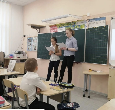 1912.05.202112.05.2021По инициативе заместителя Главы Администрации городского округа Королёв по вопросам здравоохранения, образования, культуры, социального обеспечения жителей, к.п.н. Королевой Виктории Викторовны, совместно с заместителем председателя Общественной палаты г.о. Королев, главным врачом ГАУЗ МО «Королёвская стоматологическая поликлиника», к.м.н. Ходненко Ольгой Владимировной, в рамках Программы профилактики кариеса «Наукоград – город счастливых улыбок», состоялся рабочий визит в ведущую клинику, возглавляемую исполнительным директором Профессионального общества гигиенистов стоматологических России, к.м.н Шевченко Олесем Вячеславовичем.Целью визита было знакомство с современным оборудованием и технологиями, применяемыми для профилактических мероприятий в стоматологии. Обсудили перспективы развития профилактического направления здравоохранения в г.о Королев. (ОП)даt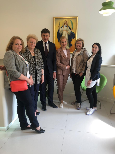 2013.05.202113.05.2021Общественная палата продолжает проводить профилактические рейды на остановочных пунктах и в королевских автобусах.Сегодня, 13 мая, разъяснительная работа проводилась на остановочном пункте "Подлипки- Дачные" и на 2-х маршрутах автобусов №392 и №28 пригородного сообщения.Рейд был направлен на профилактику безбилетного проезда. На остановке с пассажирами проводилась профилактическая беседа и выдавались памятки. В ходе внутренних проверок, в салоне автобуса контрольная группа Общественной палаты проводила с безбилетниками и водителями только разъяснительную работу.Профилактические рейды по выявлению безбилетников продолжаются в Королеве. В течении мая контрольная группа Общественной палаты и стражи правопорядка будут проверять пассажиров и водителей транспортных средств на различных маршрутах. (комиссия 1)-s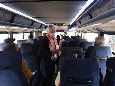 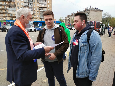 2113.05.202113.05.2021Общественная палата г.о.Королев 13 мая проконтролировала продолжение работ по комплексному благоустройству дворовой территории по адресу ул.Аржакова, дд 3, 5, 5а и ул.Коммунальная, дд 30, 32.Проверяющие от Общественной палаты встретились с представителем общественности, старшей от инициативной группы данного дворового пространства- Екатериной и работниками подрядной организации.В ходе беседы выяснили: данная дворовая территория включает объект благоустройства - детский игровой комплекс. Визуальный осмотр показал: на территории участка произведены: планировка и разметка площадки, выбор грунта, расстановка бордюрного камня. Работы начаты в  срок, в соответствии с графиком. На участке работает техника, рабочие.Проведение мероприятий проходит с обязательным согласованием с жителями.Общественная палата взяла объект на контроль. (ОП)-s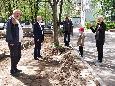 2213.05.202113.05.2021В рамках комплексного благоустройства в 2021году, дворовая территория, расположенная по адресу проспект Космонавтов, д.д.№ 8, 8а, 8б, 8в включена в адресный перечень планируемых к установке детских игровых комплексов.Общественная палата г.о.Королев 13 мая проконтролировала начало работ на этом участке. При осмотре объекта проверяющие встретились с представителем общественности и работниками подрядной организации. В ходе беседы выяснили: проведение мероприятий проходит с согласованием жителей, работы начаты в срок в соответствии с графиком. Визуальный осмотр показал: на территории участка произведены: планировка и разметка площадки, выбор грунта, устройство подушки из песка, расстановка бордюрного камня. На участке в момент проведения проверки работали рабочие.Общественная палата взяла объект на контроль. (ОП)-s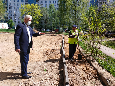 2313.05.202113.05.2021Общественная палата г.о.Королев совместно с руководителем подразделения УК "Жилкомплекс", депутатом Совета депутатов Алексеем Максименко 13 мая провели пешеходный обход по проезду Макаренко.Совместно с представителями управляющей организации АО «Жилсервис», которая обслуживает многоквартирные дома в этом районе, осмотрели прилегающие территории. Особое внимание уделили дому №10, поскольку в адрес Общественной палаты и депутата поступило несколько обращений по вопросам масштабного ремонта фасада.Здание 1960 года постройки, имеет 3 этажа, 3 подъезда.Управляющая компания провела в 2018 году комплексный ремонт мест общего пользования. По информации УК АО «Жилсервис» дом вошел в программу капитального ремонта на 2021 год. Работы проведут комплексно: ремонт кровельного покрытия, фасада, внутренних инженерных систем.Также комиссия проверила санитарное содержание подъездов и двора. В настоящее время замечаний не выявлено, уборка производится по графику. Территория перед домом не большая, но жители совместно с УК заботятся о ее красоте, обустраивают палисадник и высаживают цветущие растения. (комиссия 1)-s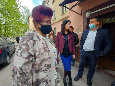 2413.05.202113.05.2021Рабочая группа Общественной палаты г.о.Королев 13 мая совместно с руководителем подразделения АО УК "Жилкомплекс", депутатом городского Совета депутатов Алексеем Максименко провели мониторинг придомовой территории и содержания подъездов многоквартирного дома №8 по ул. Декабристов.Совместно с заместителем генерального директора управляющей организации «Основа» Анной Чумаковой осмотрели прилегающую территорию и пообщались с жителями. Дом достаточно новый, построен в 2008 году, застройщик установил здесь современную комфортную детскую площадку. Однако не хватает зелени. Управляющая компания проводит комплексную работу по подсыпке грунта и озеленению двора. Очень важно, что жители участвуют в процессе, выражают свои пожелания и их учитывают. В ближайшее время мероприятия завершатся.В ходе проверки замечаний не выявлено. (комиссия 1)-s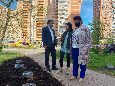 2514.05.202114.05.202114 мая в ДиКЦ Костино состоялось заседание рабочей группы Координационного Совета по вопросам взаимодействия органов местного самоуправления, управляющих компаний с Советами многоквартирных домов.На заседании был избран новый состав рабочей группы.Председателем рабочей группы был избран Дмитрий Владимирович Емельянов, заместитель начальника управления ЖКХ Администрации города. От Общественной палаты г.о. Королев в состав рабочей группы вошла Маргарита Белозёрова.  В ходе заседания обсудили вопросы заключения договоров со специализированными организациями на техническое обслуживание внутридомового и внутриквартирного газового оборудования, вывоза ТКО с территории г.о.Королев. Выступили представители газовых служб и Сергиево-Посадского регионального оператора. В работе заседания приняли участие председатели ТСЖ, управдомы.(комиссия 1)даt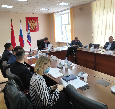 2615.05.202115.05.202115 мая в г.о. Королёв прошли торжественные мероприятия, посвященные 75-летию со дня образования Центрального научно-исследовательского института машиностроения (ЦНИИМаш) - головного института Роскосмоса.Одним из таких праздничных мероприятий – стал «Космический велопробег».Члены Общественной палаты г.о. Королёв Елена Лебедева и Фёдор Марусов вошли в команду организаторов Космического велопробега, маршрут которого проходил от улицы Пионерская вдоль Акуловского водоканала через Комитетский лес до 4-го Центрального научно-исследовательского института Министерства обороны РФ в микрорайоне Юбилейный.Вместе с сотрудниками предприятия ЦНИИМаш, велолюбители города проехали по благоустроенному велопешеходному пространству, финишировав у пруда в Юбилейном, где участников пробега ждал концерт и фейерверк! (комиссия 8+1)-r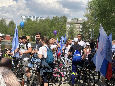 2717.05.202117.05.2021Жители Королева вынуждены вновь обратиться в Общественную палату г.о.Королев с просьбой наладить работу по содержанию контейнерной площадки (КП) на улице Чайковского, д.№3А.Ранее у контрольной группы Общественной палаты по данному объекту уже были замечания. Сегодня, 17 мая, палата в очередной раз проконтролировала КП по названному адресу.. В ходе осмотра объекта факты, изложенные в обращении, подтвердились - площадка находится в неудовлетворительном состоянии со следующими замечаниями:- при соблюдении графика вывоза ТКО, график вывоза бункера с КГМ нарушен;- на бункерной площадке и территории, прилегающей к КП, образовались навалы разного рода ТБО и КГМ, которые не убираются и не вывозятся. По данным проверки составлен АКТ, который направлен в адрес Управляющей компании АО "Жилкомплекс", регионального оператора и Администрации города для устранения замечаний и приведения системы обращения с ТКО на данной КП в нормальное состояние. Общественная палата взяла объект на контроль. (комиссия 2)-s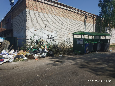 2818.05.202118.05.2021соответствии с планом работы Общественной палаты Московской области сегодня прошло заседание круглого стола Комиссии по экологии, природопользованию и сохранению лесов Общественной палаты Московской области под председательством Елены Гришиной, на котором обсудили реализацию комплексной программы по очистке водоемов в Московской области. В работе круглого стола приняли участие члены Комиссии «по качеству жизни граждан, здравоохранению, социальной политике, трудовым отношениям, экологии, природопользованию и сохранению лесов» Общественной палаты г.о. Королев. (комиссия 2)-t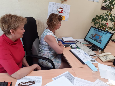 2918.05.202118.05.2021Сегодня, 18 мая, в г.о.Королев инспекторами межмуниципального управления N2 ГКУ АПИ МО совместно с Общественной палатой г.о.Королев, представителем администрации города и УМВД России по г.о.Королев проведен рейд по соблюдению как пассажирами, так и водителями транспортных средств "масочного" режима, наличия проездных документов у пассажиров и правил безопасности осуществления перевозки пассажиров. Контрольные мероприятия прошли на остановочном пункте "Подлипки-Дачные" на городских и пригородных маршрутах, проходящих по территории муниципалитета. В ходе рейда проверено 47 транспортных средств - выявлены нарушения: масочного режима и других санитарных требований, правил остановки и парковки пассажирского транспорта, безбилетного проезда (на маршрутах NN 392 и 28 перевозчика "Домтрансавто"). Со всеми нарушителями правил осуществления проезда во время проверки инспекторами были проведены разъяснительные беседы об ответственности, предусмотренными КОАП МО за несоблюдение правил осуществления проезда, а члены Общественной палаты уведомляли о том, что билет является подтверждением совершения поездки и гарантирует страховое возмещение в случае нанесения вреда здоровья пассажиру при аварийных случаях и раздавали памятки. Рейды продолжаются. (ОП)-s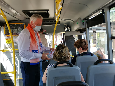 3018.05.202118.05.202118 мая в библиотеке ДК им. М.И.Калинина открылась выставка королёвских художников-супругов Татьяны Костенко и Александра Осина «Русские пословицы и поговорки». На открытии выставки присутствовали члены Общественной палаты г.о. Королев. Знакомство и дружба членов палаты с художниками Татьяной Костенко и Александром Осиным зародилась давно, а в прошлом году член Общественной палаты Алексей Пьянков передал в дар музею "Арт-Донбасс" 50 постеров и 120 художественных альбомов Татьяны Костенко и Александра Осина в честь пятилетия со дня образования ДНР и ЛНР. (комиссия 7)-t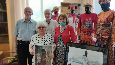 3118.05.202118.05.2021Заседание Совета ОП (ОП)-k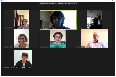 3218.05.202118.05.202118 мая в рамках мониторинга по обеспечению доступной среды на МКД жилого фонда, находящихся под управлением УК АО "Жилкомплекс", проведено совместное контрольное мероприятие Общественной палаты г.о.Королев с помощниками депутата Совета депутатов Василия Доморадского по адресу ул. Горького д.43А. Проверкой установлено: доступ колесных средств передвижения на улице и в подъездах 14- этажного дома обеспечен. Для удобства проживающих пандусы в подъездах установлены в откидном варианте. Созданная конструкция удобна для молодых мам, которым нужно постоянно вывозить детский транспорт.  Для нужд инвалидов и людей с временным нарушением здоровья конструкция должна иметь параллельные поручни без острых граней, благодаря которым упрощается процесс спуска и устраняется травмоопасность. Угол размещения конструкции не более 8 градусов. Доступность для инвалидов должна обеспечиваться и при входе в подъезды - необходимо увеличить длину перил. Что касается осмотра ремонта в МОП - замечаний нет. По данным проверки составлен АКТ. (комиссия 1)-s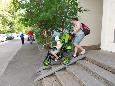 3318.05.202118.05.2021В рамках контрольных мероприятий обеспечения доступной среды в МКД жилого фонда под управлением УК АО "Жилкомплекс", Общественная палата г.о.Королев совместно с помощниками депутата городского Совета депутатов В.А. Доморадского, 18 мая провела проверка по адресу ул. Горького д.39. Для комфортного передвижения входы в подъезды адаптированы для МГН. Внутри подъезды оборудованы доступными для инвалидов элементами - замечаний нет. Проверка качества, проведенного в МКД ремонта, по согласованному с жителями перечню работ МОП - замечаний не выявила. Жителями дана высокая оценка качеству и срокам выполнения всех работ.Проверки продолжаются.  (комиссия 1)-s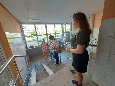 3418.05.202118.05.2021В рамках мониторинга в направлении обеспечения доступной среды в многоквартирных домах,18 мая Общественная палата г.о. Королев совместно с помощниками депутата А.А. Доморадского провела проверку дома №5 по проспекту Космонавтов. В ходе осмотра установлено: в подъездах дома и во входных группах имеются пандусы, установленные с учетом существующих норм. Максимально обеспечен доступ колёсных средств передвижения.Также были осмотрены места общего пользования на предмет качества содержания общедомового имущества- замечаний нет. Жителями дома дана высокая оценка ремонту подъездов, обустроенным входным группам и вестибюлям, а также заменённым в 2019- 2020 годах всех четырёх лифтов, что сделало их проживание максимально комфортным. Проверки продолжаются.(комиссия 1)-s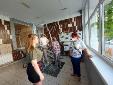 3519.05.202119.05.202119 мая Глава городского округа Королев Александр Николаевич Ходырев выступил с ежегодным обращением к жителям города. Он подвёл итоги работы администрации за пять лет и поделился планами на будущее.Много сделано, ещё больше предстоит сделать.По приглашению Главы города муниципальная Общественная палата приняла участие в мероприятии. (ОП)даt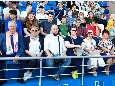 3619.05.202119.05.2021Общественная палата г.о.Королев продолжает проверки контейнерных площадок (КП) по обращениям жителей. 19 мая контрольная группа Общественной палаты посетила площадку по адресу мкр-н Юбилейный, ул. М.М. Глинкина, д.10А. Ранее по этому объекту были замечания: переполнены баки, нарушен график вывоза мусора, территория площадки и примыкающая к ней зона завалены разного рода ТКО и КГМ. Кроме того, у КП был припаркован автомобиль ГАЗЕЛЬ, кузов и кабина которого полностью были набиты разного рода мусора (зловонье, крысы). Контрольная проверка показала: машина ГАЗЕЛЬ полностью очищена от мусора, но состояние КП прежнее - неудовлетворительное. По данным проверки составлен АКТ, который направлен в адрес Управляющей компании АО "ЖКО", регионального оператора и Администрации города для устранения замечаний, и приведению объекта в надлежащее состояние. (комиссия 2)-s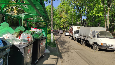 3720.05.2021-20.05.2021-Заседание комиссии по предпринимательству (комиссия 7)-k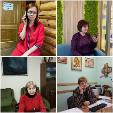 3821.05.202121.05.2021Заседание комиссии по ЖКХ (комиссия 1)-k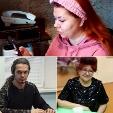 3922.05.202122.05.202122 мая член Общественной палаты г.о. Королев Людмила Кузина приняла участие и осуществила техническое ведение тематической программы "6-9 мая – особенные дни в русской истории ХХв.", прошедшей в рамках рубрики "О доблестях, о подвигах, о славе" в Русском Клубе.Встреча подготовлена совместно с Отрядом военно-исторической реконструкции "Донская пулемётная команда" и Ансамблем старинной казачьей песни «Курень».Есаул Виктор Панков рассказал гостям о знаковых датах в русской воинской истории, пришедшихся на 6-9 мая, о Святом Георгии, покровителе русского воинства, день памяти которого по новому стилю приходится на 6 мая; об одной из самых славных воинских наград дореволюционной России - Георгиевском Кресте и многом другом.Программа сопровождалась композициями в исполнении Ансамбля старинной казачьей песни "Курень". (комиссия 3)-r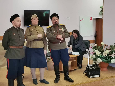 4023.05.202123.05.202123 мая казаки и воспитанника Королевского хуторского казачьего общества под руководством атамана, члена Общественной палаты г.о. Королев Владимира Самолдина провели полевой выход. Вместе с казаками на полевом выходе были прихожане Храма Матроны Московский. По традиции, выход начался с молитвы, далее разминка и поход по местам, где казаки в 1812 году остановили французов, которые шли грабить Лавру. Потом были игры, мастер-классы и на обед - казачий кулеш. (комиссия 6)-r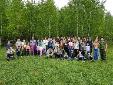 4123.05.202123.05.2021Заседание комиссии по науке (комиссия 5)-k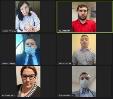 4224.05.202124.05.2021Общественная палата г.о.Королев в целях предупреждения правонарушений, связанных с безбилетным проездом, провела профилактические мероприятия.Сегодня, 24 мая, мобильная группа муниципальной Общественной палаты на остановочном пункте "Станция Подлипки - Дачные" проводила разъяснительные беседы с пассажирами автобусов NN 392 и 28 маршрутов по вопросам оплаты за проезд водителю, про безбилетную оплату и про проблемы с терминалами, о необходимости получения билета и использования льгот на проезд.Раздавали флайеры.Особенно важно знать, что при поездке в автобусе водитель ОБЯЗАН выдать билет. Он подтверждает факт поездки и её оплату. Уважаемые пассажиры! Требуйте билет у водителя за оплаченный проезд.Профилактические мероприятия совместно с сотрудниками АПИ МО будут продолжены.  (комиссия 1)-s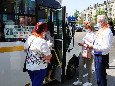 4324.05.202124.05.2021Производственная практика является обязательным разделом основной образовательной программы студента, предусматривает собой, вид учебных знаний, ориентированных на профессионально- практическую и научно- исследовательскую подготовку выпускника.Сегодня, 24 мая, в офисе Общественной палаты г.о.Королев председатель Общественной палаты Ольга КОРНЕЕВА и ответственный секретарь Виталий КРАСУЛЯ ознакомились с обобщёнными результатами практики в виде письменного отчёта студента пятого курса  Технологического университета имени А.А.Леонова по специальности "Государственное и муниципальное управление"  Дмитрия ГРЕБНЕВА, прошедшего  преддипломную практику в муниципальной Общественной палате. (комиссия 1)-k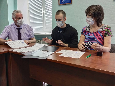 4424.05.202124.05.2021Заседание комиссии по здравоохранению (комиссия 2)-k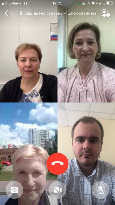 4524.05.202124.05.2021Заседание комиссии по этике (комиссия 8)-k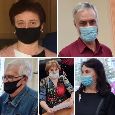 4625.05.202125.05.2021В ситуации пандемии волонтёры сыграли огромную роль в оказании помощи пострадавшим группам. Сегодня, 25 мая, депутат Государственной Думы Федерального Собрания Российской Федерации Денис КРАВЧЕНКО поблагодарил добровольцев муниципальной Общественной палаты и волонтеров организации "Молодая Гвардия" г.о.Королев за огромную работу во время пандемии коронавирусной инфекции и вручил Благодарности ГОСУДАРСИВЕННОЙ ДУМЫ.Награждение прошло во время встречи Дениса КРАВЧЕНКО с членами Общественной палаты и молодёжью МГЕР. Денис Борисович отметил, что в 2020 году Королевское волонтерство прошло сильное испытание на прочность.В свою очередь в ходе встречи председатель Общественной палаты г.о.Королев Ольга Корнеева выразила слова благодарности помощникам Общественной палаты – волонтёрам Международного фонда «Окно в мир» и добровольцам ГАУЗ МО «Королевская стоматологическая поликлиника» за активное участие в волонтёрских мероприятиях Общественной палаты. «Мы единой командой помогали пожилым людям – приносили продукты питания и лекарства, формировали продуктовые наборы для малоимущих жителей Подмосковья, комплекты масок для сотрудников ГИБДД, которые раздавали их водителям на постах проверки Q-кодов, проверяли соблюдение «масочного режима» в общественных местах города и многое другое. Спасибо вам, за Ваши добрые сердца!» - сказала Ольга Корнеева. (ОП)-t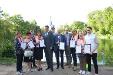 4725.05.202125.05.2021Сегодня в филиале «Юбилейный» по просьбе жителей микрорайона состоялась встреча депутата Совета депутатов г.о. Королев Анны Чуканиной, членов Общественной палаты г.о. Королёв и жителей, которые желали узнать ответы на волнующие многих вопросы о состоянии медицинской помощи, оказываемой пациентам и перспективах развития структурного подразделения «Королёвской городской больницы» филиал «Юбилейный»Более полутора часов длилась оживлённая беседа.Обстоятельные вопросы, развернутые ответы - конструктивный диалог состоялся!Задаваемые вопросы касались как медицины, так и устройства жизни медиков.Обсуждали организацию процесса оказания медицинской помощи и её доступность.Многие вопросы, касающиеся кадровой политики больницы, подробнейшим образом осветила Заместитель Главного Врача по кадрам, член Общественной палаты Любовь Владимировна Кошкина.Председатель объединённой организации Профсоюза медиков города Королёв, консультант-эксперт Общественной палаты Ольга Юрьевна Белова рассказала собравшимся как профсоюзная организация способствует улучшению жизни медиков и привлечению новых сотрудников на работу в больницу. (комиссия 2)-встреча с жителямиk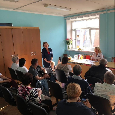 4826.05.202126.05.2021Сегодня, 26 мая, прошла рабочая встреча председателя Общественной палаты г.о. Королев Ольги Корнеевой со своим заместителем Ольгой Ходненко и ответственным секретарём палаты Виталием Красулей. Основной темой стало обсуждение сводного плана работ Общественной палаты на июнь месяц. Также на заседании были затронуты вопросы:- вакцинации населения от коронавирусной инфекции;- проведение общественного контроля качества и доступности стоматологической помощи (по письму Общественной палаты Московской области). (ОП)-k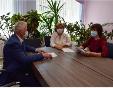 4926.05.202126.05.202126 мая традиционно в стране отмечают День Российского предпринимательства. В нашем городе этот праздник был организован ТППК совместно с Администрацией города.С поздравлениями к собравшимся представителям малого и среднего бизнеса обратились первый заместитель Главы Администрации г.о. Королев Игорь Трифонов, президент Торгово-промышленной палаты г.о.Королев Людмила Козлова.Предприниматели, внесшие значительный вклад в развитие экономики города, участвующие в благотворительных акциях, были отмечены грамотами г.о. Королев и Торгово- промышленной палаты.От муниципальной Общественной палаты в мероприятии приняла участие член «комиссии по экономическому развитию, предпринимательству и инвестициям» Татьяна Нарциссова. (комиссия 7)даt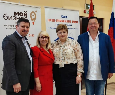 5026.05.202126.05.202126 мая рабочая группа Общественной палаты г.о.Королев совместно с Генеральным директором УК АО «ЖКО» Александром Чуевым проверили качество выполненных работ в местах общего пользования в МКД по адресу ул. Глинкина, д.2/9.Осмотр подъездов показал: выполнены работы по замене оконных блоков, подоконников, почтовых ящиков, перил на ограждениях лестничных маршей, тамбурных дверей, установка светодиодных светильников. Также была заменена напольная плитка от входной двери до первого лестничного марша. Произведена покраска стен, потолков, ограждений лестничных маршей, этажных электрических щитков.В ходе проверки пообщались с жителями дома, выявили несколько мелких замечаний, которые будут устранены в течении нескольких дней.Кроме того, проверяющие отметили ухоженную придомовую территорию, за которой ухаживают сами жители. (комиссия 1)-s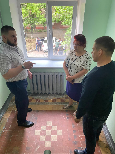 5127.05.202127.05.2021Одним из приоритетных направлений в муниципалитете является повышение уровня благоустройства города, создание безопасных и комфортных условий для проживания горожан. Общественная палата г.о. Королев по обращениям жителей микрорайона ул. Пионерская, д.д. N31, 31А, ул. Гагарина д.д. №34, 34А, 36, 36А провела контрольное мероприятие с выездом на место. Проверка показала: в настоящее время асфальтобетонное покрытие внутри дворового проезда на участке вдоль МКД дд. N31, 31А, 34, 34А, 36, 36А имеет очень высокий износ, что подтверждается многочисленными обращениями жителей. Кроме того, во дворе этих домов самоорганизовался сквозной поток автотранспорта, т.к. территория находится на участке между двумя дорогами ул. Гагарина и ул. Пионерская. И срезать путь через двор для водителей стало обычным делом. Но подъезды МКД, при отсутствии тротуаров, выходят прямо на эту дорогу, что создает опасность для жизни и здоровья пешеходов. На сегодняшний день возникла необходимость комплексного подхода к решению задач по благоустройству данной внутридворовой территории.На основании вышеизложенного, Общественная палата предлагает включить в «Адресный перечень внутридворовых проездов, подлежащих обязательному ремонту на 2022 год» территорию вдоль МКД дд. N31, 31А по ул. Пионерская, дд. №34, 34А, 36, 36А по ул. Гагарина. (ОП)-s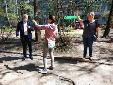 